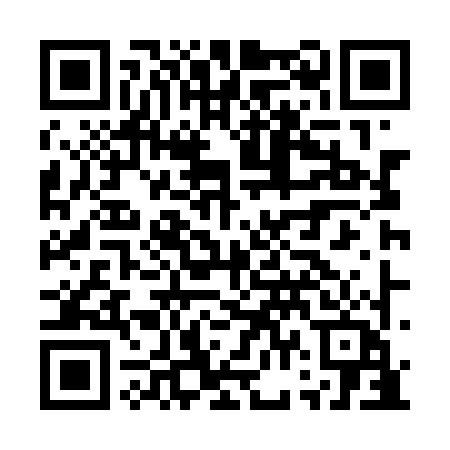 Prayer times for Domaine-Bouchard, Quebec, CanadaMon 1 Apr 2024 - Tue 30 Apr 2024High Latitude Method: Angle Based RulePrayer Calculation Method: Islamic Society of North AmericaAsar Calculation Method: HanafiPrayer times provided by https://www.salahtimes.comDateDayFajrSunriseDhuhrAsrMaghribIsha1Mon4:526:2212:495:187:178:482Tue4:506:2012:495:197:198:503Wed4:476:1812:495:207:208:524Thu4:456:1612:495:217:228:545Fri4:426:1412:485:227:238:556Sat4:406:1212:485:237:258:577Sun4:376:1012:485:247:268:598Mon4:356:0812:475:257:289:019Tue4:336:0612:475:267:299:0310Wed4:306:0412:475:277:319:0511Thu4:286:0212:475:287:329:0712Fri4:256:0012:465:297:349:0913Sat4:235:5812:465:307:359:1114Sun4:205:5612:465:317:379:1315Mon4:185:5412:465:327:389:1516Tue4:155:5212:455:337:409:1717Wed4:135:5012:455:347:419:1918Thu4:105:4812:455:357:439:2119Fri4:085:4612:455:367:449:2320Sat4:065:4412:455:377:469:2521Sun4:035:4212:445:387:479:2722Mon4:015:4012:445:397:499:2923Tue3:585:3812:445:407:509:3124Wed3:565:3712:445:417:529:3325Thu3:535:3512:445:427:539:3526Fri3:515:3312:435:437:559:3727Sat3:485:3112:435:447:569:4028Sun3:465:2912:435:457:589:4229Mon3:435:2812:435:467:599:4430Tue3:415:2612:435:468:019:46